S0-1 SIMULAZIONE COMPITO RIPASSO QUARTA (JAVASCRIPT)Sia data la seguente serie numerica: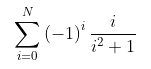 PUNTI DA SVOLGERE:1) Scrivi lo sviluppo della serie con N = 5 (primi 6 termini da 0 a 5)2) Scrivi un programma JS per il calcolo della serie, dato NUsa prompt per acquisire il valore di N e alert per visualizzare la somma totale3) Scrivi una funzione JS per il calcolo dell'i-esimo termine della serie: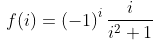 La function f(i) riceve come parametro il valore di i e fornisce come risultato il calcolo del termine della serie.4) Riscrivi il programma del punto 2 facendo uso della funzione precedente